RCP du	Médecin demandeur : IDENTIFICATION DU PATIENTNom de naissance : 				Nom d’usage Prénom : 	Sexe :	  H    FDate de naissance       /       /	CP / Ville de résidence : __ __ __ __ __ Etablissement de prise en charge : Correspondants : 	Médecin traitant :	Dermatologue :	Autres médecins : Antécédents et comorbiditésHistoire de la maladieFacteurs de risques : Fumeur actif 	 Ancien Fumeur	 _____ paquets/années  	 N’a jamais fuméCommentaires (PEC tabaco, sevrage) : Phototype : 	 I – Roux, blond pale	 II – Blond, yeux clairs, peau claire		 IIIa – Chatain, yeux clairs	 IIIb – Châtain – Yeux foncés	 IV – Brun, yeux foncés	 V – Peau mate, yeux et cheveux foncés, asiatique, métis	 VI – NoirImmunodépression 	 Oui	 NonAutres facteurs de risques : Traitements concomitants pertinents : Données médicalesPhase de la maladie :  Phase initiale	  Rechute	Progression :  Locale	  Régionale	  A distanceSituation clinique actuelle : Echelle de performance OMS :  0  1  2 3  4  5		Date d’observation :Score G8 :	Date : 	Evaluation gériatrique :  Oui	 Non	 ProgramméePatient concerné par une PEC Adolescent et Jeune Adulte (AJA – Patient âgé de 15 à 25 ans)Discussion en RCP en présence d'un pédiatre :  Faite	 Programmée	 A programmer TumeurType :  Primitif	 Secondaire 	 InconnuSiège de la tumeur : Commentaire localisation : Latéralité :  Droite	 Gauche 	 Médian 	 BilatéraleAJCC initial	T |_____| 	N |____| 	M |____|		AJCC actuel	T |_____| 	N |____| 	M |____| Adénopathies cliniques :  oui	 non 	Adénopathies échographiques :  oui	 non	Métastases : 	 oui	 non Bilan d’extension initial : Prélèvement : 	 Exérèse 	 Biopsie 	du |__|__| / |__|__| / |__|__|__|__|	 Pas d’histologieTaille histologique de la tumeur (mm) : 	Marges cliniques d’exérèse (mm) : 	Latérales : 	Profondes : Marges histologiques d’exérèse (mm) :	Latérales : 	Profondes : Type histologique (ADICAP) : 	 Tumeur rareConclusion du CRO (à compléter si document non joint) : Conclusion du CR ACP (à compléter si document non joint) : 
 Mélanome : Indice de Breslow : 	Niveau Clark : 	 I	 II 	 III 	 IV	 VIndex mitotique :	 <1/mm2	 >1/mm2	Envahissement locorégional : 	 oui	 nonRégression :	 oui	 non	Ulcération : 	 oui	 nonG+/G : 	N+/N :	Rupture capsulaire :  oui	 non	Taille du plus volumineux (en mm) : Carcinome épidermoïde : Symptômes neurologiques d’envahissement :  oui	 non	Zone à risque :  oui	 non Différenciation :  Bonne	 Moyenne	 IndifférenciéeIndice de Breslow : 	Niveau Clark : 	 I	 II 	 III 	 IV	 VEngainement périnerveux :  oui	 non	Adhérence au plan profond :  oui	 nonGroupe pronostique : Lymphome cutanée document à joindre obligatoirement :  CR Opératoire  CR Ananph y compris avec le résultat des immunomarquages 	 Numération avec si possible l’immunophénotypage lymphocytaire	  Imagerie CR + Image Autres : 	Immunohistochimie PDL1 (%) :	Phénotype RER/MSI :  MSS     MSI    Non  fait Biologie Moléculaire/Génétique  : 	NRAS :	 Muté	 Sauvage 	 En attente 	 Non cherché	cKIT : 	 + 	 - 	 En attente 	 Non cherché 	BRAF : 	 + 	 - 	 En attente 	 Non cherché 	Autres :.Commentaires :Schéma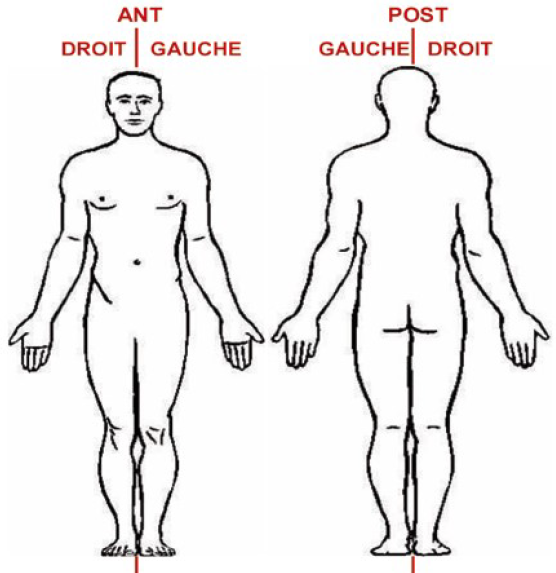 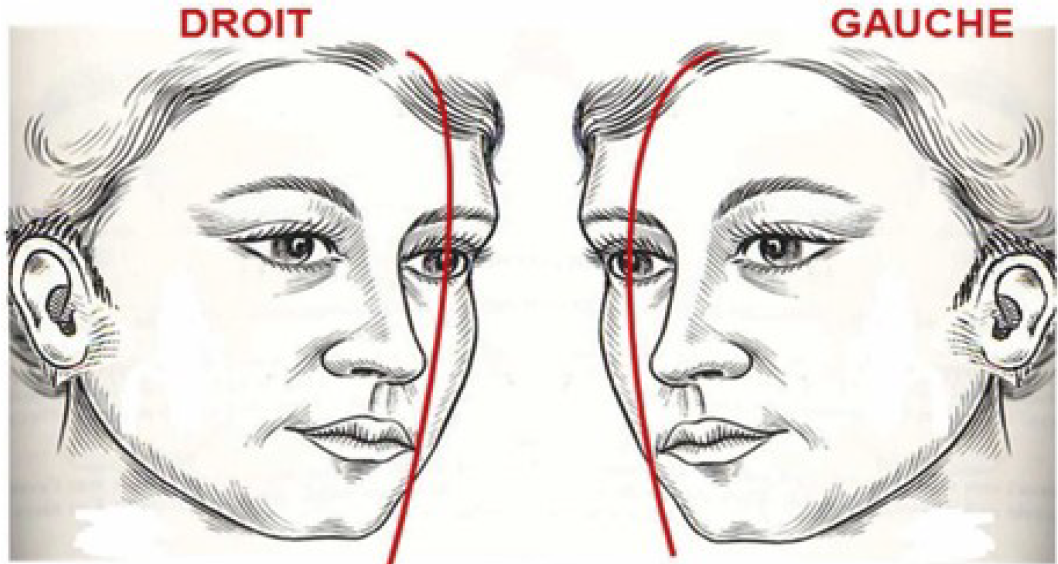 Proposition de prise en chargeQuestion posée : Proposition de prise en charge :Proposition d'inclusion dans un essai clinique : 